                                ПРЕСС-РЕЛИЗ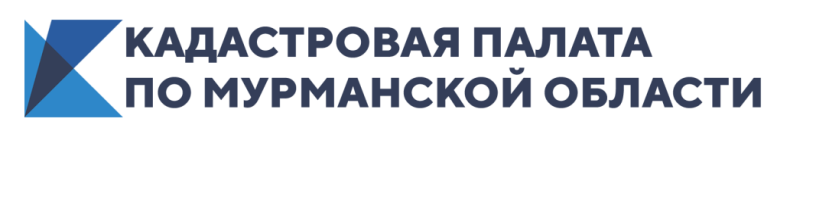 КАДАСТРОВАЯ ПАЛАТА ПО МУРМАНСКОЙ ОБЛАСТИ ИНФОРМИРУЕТ____________________________________________________________Кадастровая палата проведет "горячую линию" по вопросам реализации Закона о "гаражной амнистии"Региональная Кадастровая палата ответит на вопросы граждан о "гаражной амнистии".06 октябрь 2021 года с 10:00 до 12:00 Кадастровая палата по Мурманской области проведет "горячую линию" по вопросам реализации закона № 79-ФЗ о "гаражной амнистии", который вступил в силу с 1 сентября 2021 года.На вопросы граждан ответит начальник отдела обработки документов и обеспечения учетных действий Елена Курпакова.Позвонить на "горячую линию" и получить квалифицированную помощь может любой житель Мурманской области по номеру: +7 (8152) 40 - 30 - 26. 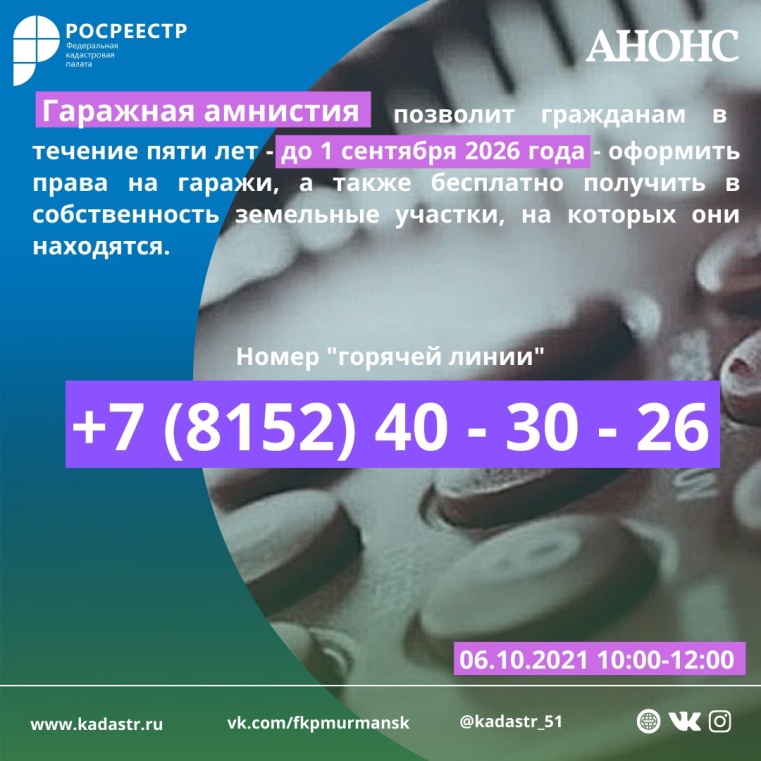 Кадастровая палата  по Мурманской области приглашает граждан, кадастровых инженеров  и представителей бизнес-сообществ  в официальные группы в социальных сетях.Присоединяйтесь и будьте всегда в курсе событий! Instagram /kadastr_51    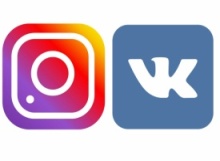 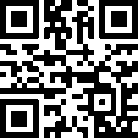 vk/fkpmurmansk              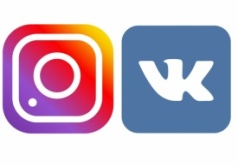 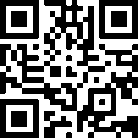 __________________________________________________________________Кадастровая палата по Мурманской области:Адрес: 183025, г. Мурманск, ул. Полярные Зори, д. 44Приемная: 8(8152) 40-30-00Официальный сайт: https://kadastr.ruВконтакте: https://vk.com/fkpmurmansk